Keeper 1.1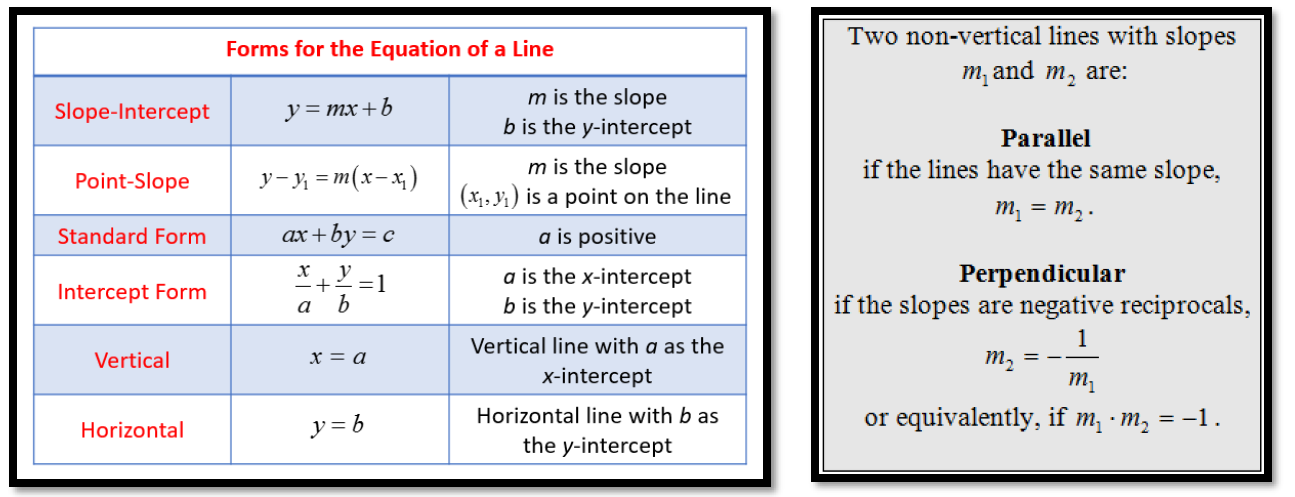 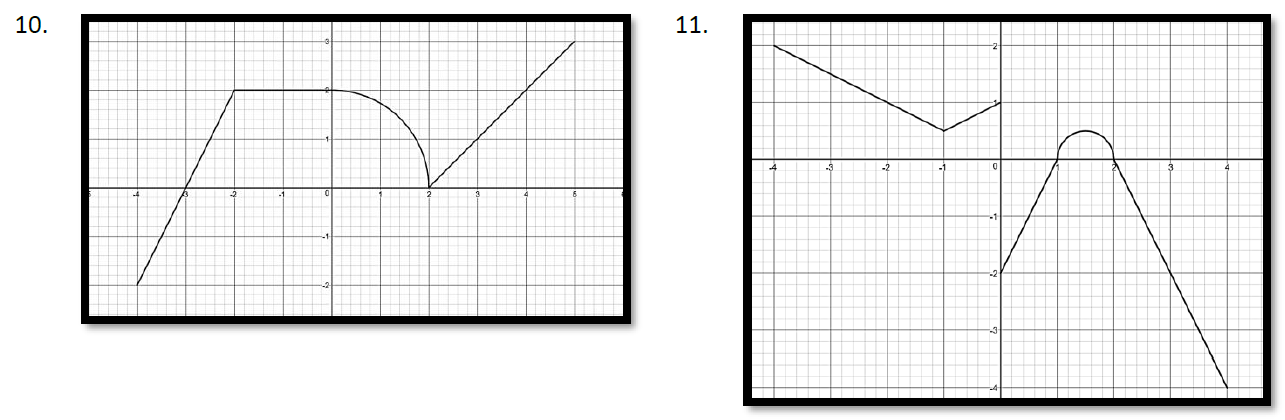 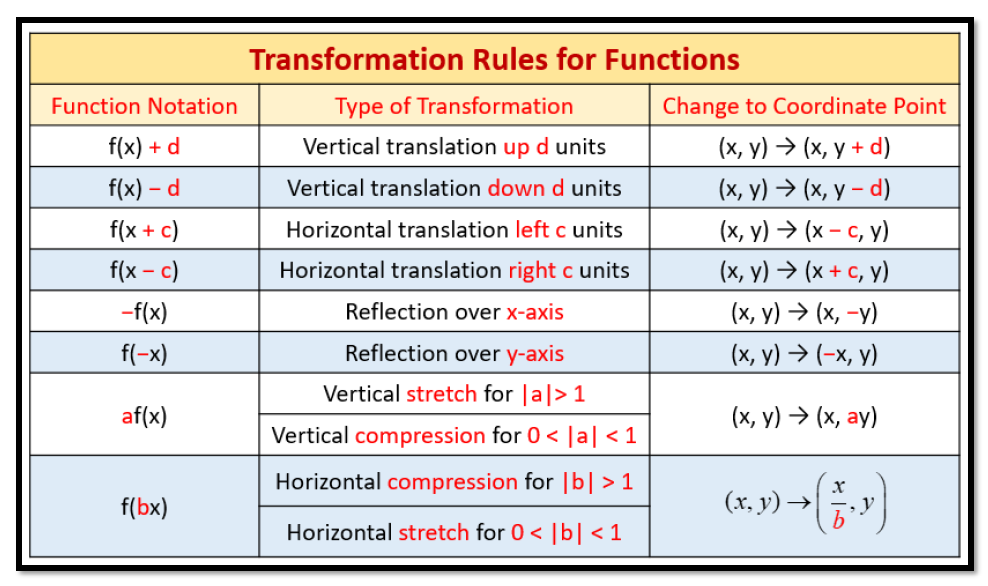 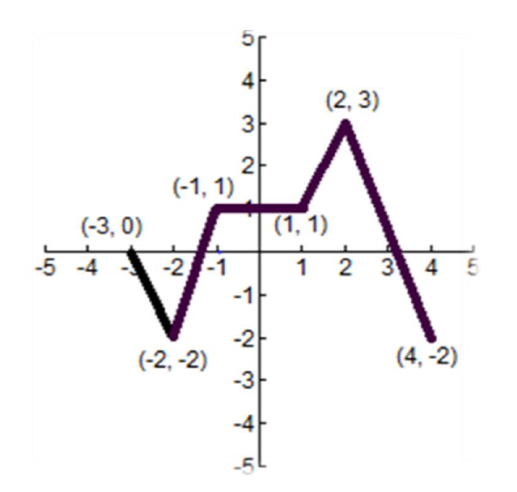 Keeper 1.3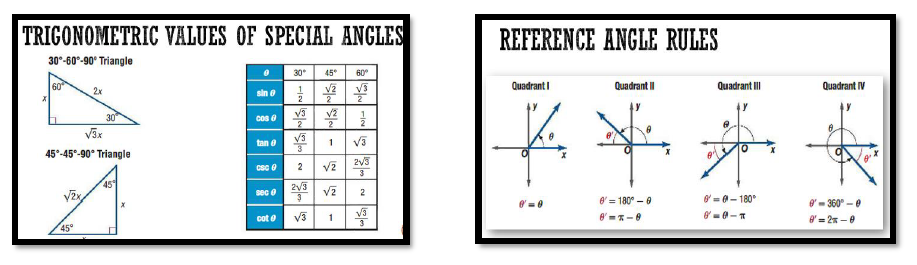 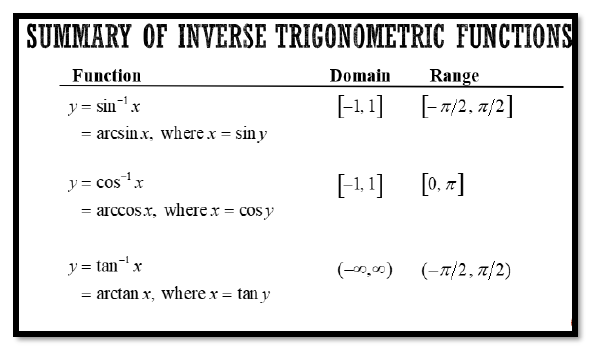 Keeper 1.4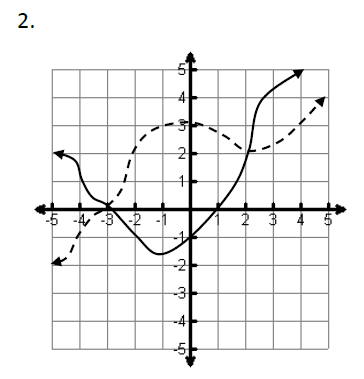 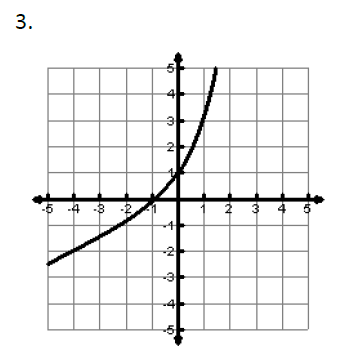 